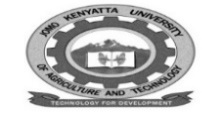              W1-2-60-1-6JOMO KENYATTA UNIVERSITYOFAGRICULTURE AND TECHNOLOGYUniversity Examinations 2017/2018END OF SEMESTER EXAMINATION FOR THE DIPLOMA IN COMMUNITY DEVELOPMENT                 HED 0201:  LEADERSHIP AND EFFECTIVE GOVERNANCEDATE:  AUGUST 2018	       		                                   TIME: 2 HOURS INSTRUCTIONS: ANSWER QUESTION ONE AND ANY OTHER TWO QUESTIONSQUESTION ONE (30 MARKS)Define the following terms;Governance 	[2 marks]Management	[2 marks]Leadership	[2 marks]Power		[2 marks]Group 		[2 marks]Teams		[2 marks]State any THREE principles of corporate social responsibility (CSR)								[6 marks]Briefly explain any FIVE features of good governance?	[10 marks]Explain any TWO benefits of team building in an organization.										[2 marks]QUESTION TWO (15 MARKS)Discuss any FIVE characteristics of an effective leader.QUESTION THREE (15 MARKS)Define what is Corporate Social Responsibility (CSR)	[2 marks]Explain FIVE benefits of Corporate Social Responsibility [5 marks]Highlight challenges facing Corporate Social Responsibility programmes in the modern organizations.	[8 marks]QUESTION FOUR (15 MARKS)Explain the five stages in group development.	[10 marks]State THREE important features of effective groups.	[3 marks]State any TWO advantages of group decision making.	[2 marks]QUESTION FIVE (15 MARKS)List any FIVE sources of conflicts.	[5 marks]Discuss any FIVE conflict management techniques.	[10 marks]